CommunityEarly Years Foundation Stage:Children will learn that God is three in one: Father, Son and Holy SpiritKnow that they are loved and called to love othersLearn about the different communities they are part of andthe responsibilities they have to themKey Stage One:Children understand that God is love: Father, Son and Holy Spirit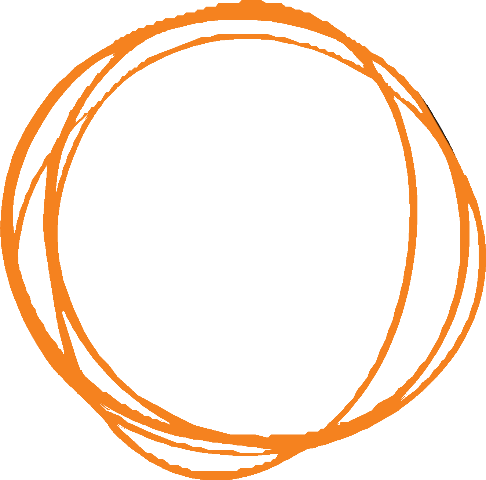 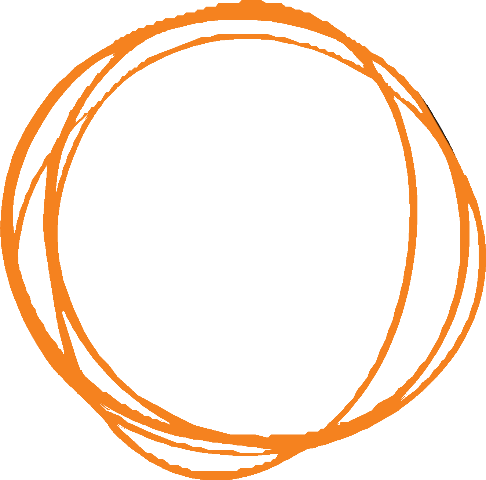 Learn that being made in His image means being called to be loved and to love othersLearn about the various communities they belong to: home, school, parish, the wider community, the nation and the global communityKnow that God calls us to live in community with one anotherLower Key Stage Two: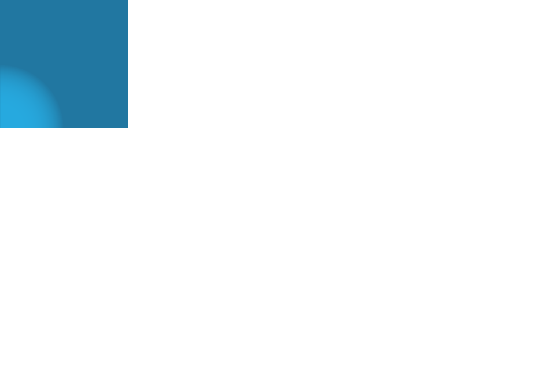 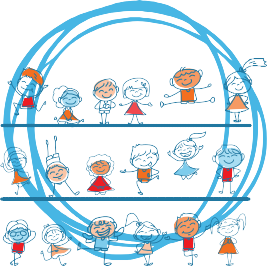 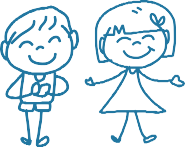 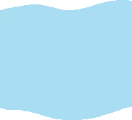 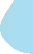 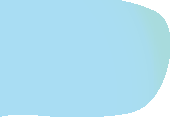 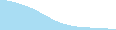 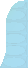 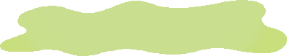 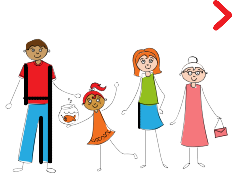 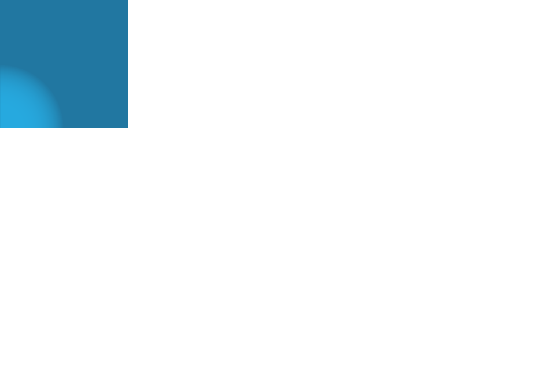 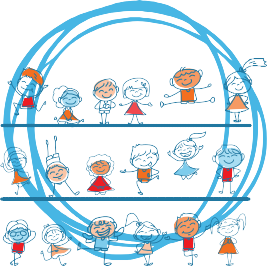 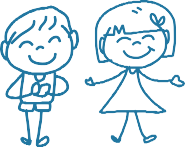 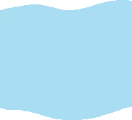 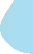 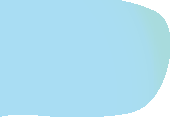 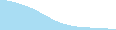 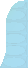 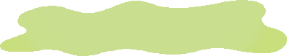 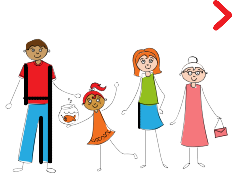 Children will develop a deeper understanding that God is love as shown by the TrinityUnderstand that the human familyrefl	the Holy Trinity in mutual charity and generosityKnow that the Church family comprises of home, school and parish Catholic Social Teaching on what it means to work for the Common GoodUpper Key Stage Two:Children will know that God is Trinity – a communion of personsLearn that the Church is the body of ChristDevelop a deeper and richer understanding of Catholic social teachingLearn how certain charities reach out to the wider community with loveDETECTIVE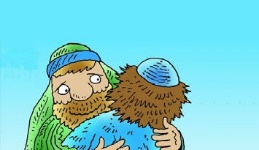 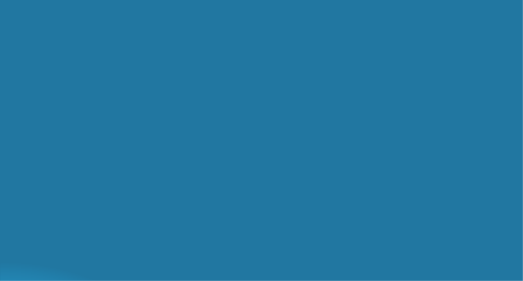 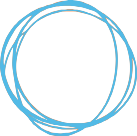 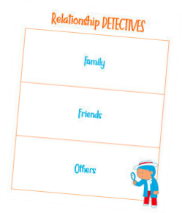 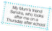 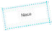 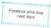 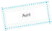 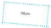 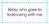 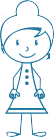 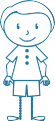 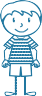 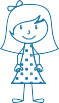 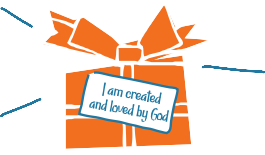 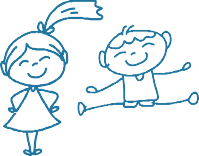 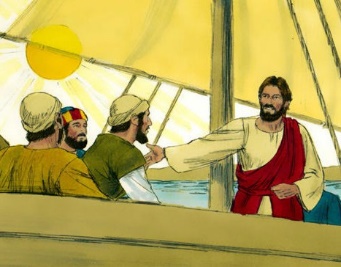 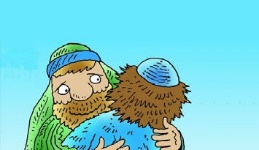 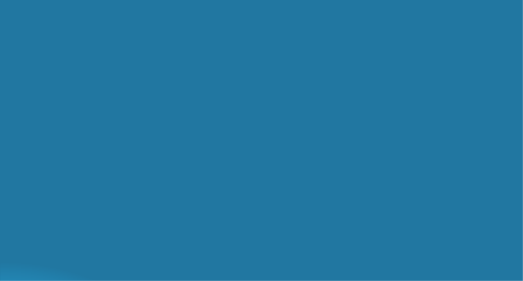 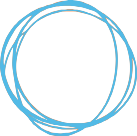 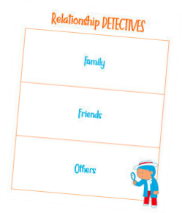 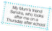 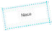 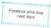 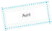 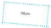 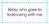 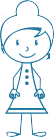 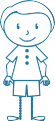 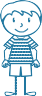 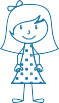 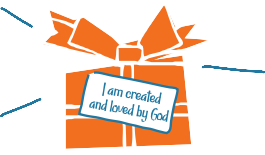 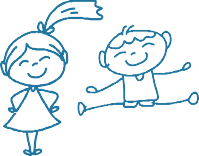 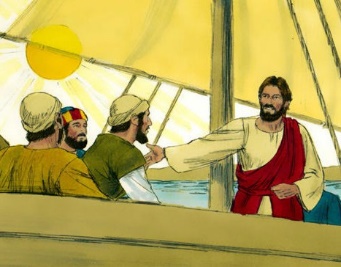 Early Years Foundation Stage: Unit 2: Personal RelationshipsDifferent family/friend relationshipsFeatures of positive/negative behaviour in relationshipsThe importance of saying sorry and forgiveness within relationshipsUnit 3: Keeping SafePractical ways to stay safe inside and outStaying safe around medicinesPeople who help us in emergenciesLower Key Stage Two:Unit 2: Personal RelationshipsDifferent family structuresActivities and strategies for developing healthy relationships with family and friendsTechniques for managing thoughts, feelings and actionsUnit 3: Keeping SafeOnline safetyTeaching on bullying and abuseThe effects of drugs, alcohol and tobaccoThe crucial role of First Aid in emergency situationsReligious UNDERSTANDINGKey Stage One:Unit 2: Personal Relationships‘Special people’ in their lives who they love and can trustCoping with various social situations and dilemmasThe importance of saying sorry and forgiveness within relationshipUnit 3: Keeping SafeThe risks of being onlineThe difference between good and bad secretsTeaching on physical boundariesThe effects of harmful substancesSome basic First AidUpper Key Stage Two:Unit 2: Personal RelationshipsStrategies for more complex experiences of relationships and conflictHow to identify and respond to spoken and unspoken pressureThe concept of consentFurther teaching on how our thoughts and feelings impact on how we actUnit 3: Keeping SafeRisks of sharing and chatting onlineA more complex understanding of different forms of abuseHow drugs, alcohol and tobacco can negatively affect people’s lifestylesEssential First Aid such as DR ABC and the recovery position